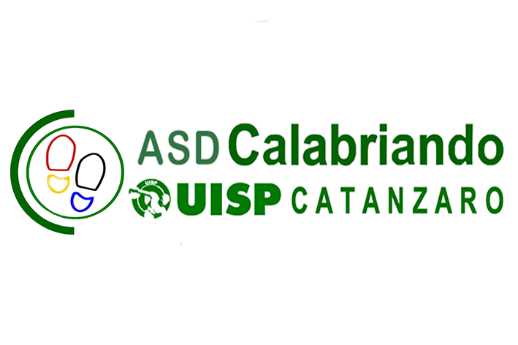 MODULO   ISCRIZIONE INDIVIDUALE CAMMINATE ECOLOGICHEImmacolata a Lardone (Aprigliano, CS) 8,9 e 10 dicembreSpett.Le ASD Calabriando, il sottoscritto, con la presente chiede di partecipare alla Camminata Ecologica Immacolata a Stilo (RC) il 26 dicembre 2017COGNOME : …………………………………………………………….   NOME  : …………….……………………………………………………..nato  a …............................................................................................................  il …...........................................residente  a …....................................................... in via ……….............................................................................
Indirizzo posta elettronica:    …....................................................... n. cellulare: ….........................................L’adesione alle iniziative, riservate ai tesserati UISP, è di tipo non competitivo e si svolge su base volontaria e sotto la propria ed esclusiva responsabilità, sollevando il Comitato Uisp di Catanzaro e ASD Calabriando da qualsiasi responsabilità civile e penale. A tal proposito il sottoscritto dichiara di essere già in possesso del prescritto Certificato Medico, obbligatorio per attività sportiva non agonistica, e di consegnarlo alla prima occasione utile. La partecipazione all’iniziativa comporta l’autorizzazione all’utilizzo di immagini o foto dei partecipanti che saranno in ogni caso utilizzate ai soli fini promozionali delle attività, nel rispetto della dignità delle persone. La posa e l’utilizzo delle immagini sono da considerarsi effettuate in forma del tutto gratuita. Il/La sottoscritto/a, preso atto della Legge n.196/2003, autorizza la asd Calabriando e per essa il Comitato Territoriale U.I.S.P. Di Catanzaro, al trattamento dei dati personali che lo/a riguardano e consente la pubblicazione di foto, con la propria immagine, effettuate durante l'escursione, sui mezzi di comunicazione usati dall'Unione.Quota di partecipazione 5 €Quota di tesseramento alla U.I.S.P di euro 5,50 per l’anno 2017/18.Il costo auto per l’iniziativa è di 30 € a.r. da dividere per il numero dei partecipanti in auto.Prenoto posti n° ……….. per il ristorante.   data  ….....................................                                                          firma.................................................n.b.  per iscriversi all'ASD Calabriando  occorre presentare certificato medico d'idoneità alla pratica sportiva non competitiva.  CHI DEVE RINNOVARE IL CERTIFICATO MEDICO DI IDONEITÀ LO RINNOVI! AVVERTENZA: LEGGE 675/96. Tutela delle persone e di altri soggetti rispetto al trattamento dei dati personali.  Gli indirizzi e-mail presenti nel nostro archivio provengono da corrispondenza pervenuteci o da elenchi e servizi di pubblico dominio pubblicati in internet. Se volete essere cancellati da questo elenco e non ricevere più notizie delle attività Di Camminate Ecologiche e ASD Calabriando scrivete in risposta di questo messaggio:    "Cancellatemi da questo elenco"